510436N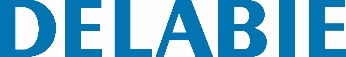 Lift-up Comfort shower seat with backrest and legАртикул: 510436N Технические характеристикиLift-up shower seat with leg, for fixed installation, for people with reduced mobility.With Comfort seat and backrest.Large model.Retained in upright position. Slowed down descent.Detachable solid seat and backrest made from high strength polymer.Suitable for intensive use in public places or the healthcare sector.Uniform non-porous surface for easy maintenance and hygiene.Good resistance to chemical products and cleaning.Anti-UV treatment.Warm to the touch.Bacteriostatic 304 stainless steel structure Ø 32mm. White powder-coated finish.Reinforced by a folding, articulated leg made of stainless steel, tube Ø 25mm.Concealed fixings secured to wall by a 304 stainless steel plate, 4mm thick.Supplied with stainless steel screws for concrete walls.Tested to over 300kg. Maximum recommended user weight: 170kg.Dimensions: 506 x 420 x 1000mm.Folded dimensions: 165 x 620mm.10-year warranty. CE marked.